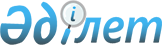 Қарақия аудандық мәслихатының 2020 жылғы 13 наурыздағы № 38/393 "Қарақия ауданы бойынша тұрмыстық қатты қалдықтарды жинауға, әкетуге және көмуге арналған тарифтерді бекіту туралы" шешімінің күші жойылды деп тану туралыМаңғыстау облысы Қарақия аудандық мәслихатының 2021 жылғы 29 қазандағы № 8/73 шешімі. Қазақстан Республикасының Әділет министрлігінде 2021 жылғы 16 қарашада № 25175 болып тіркелді
      Қазақстан Республикасы "Құқықтық актілер туралы" Заңының 27 бабына сәйкес Қарақия аудандық мәслихаты ШЕШТІ:
      1. Қарақия аудандық мәслихатының 2020 жылғы 13 наурызындағы № 38/393 "Қарақия ауданы бойынша тұрмыстық қатты қалдықтарды жинауға, әкетуге және көмуге арналған тарифтерді бекіту туралы" шешіміне (нормативтік құқықтық актілерді мемлекеттік тіркеу Тізілімінде № 4161 болып тіркелген) шешімінің күші жойылды деп танылсын.
      2. Осы шешiм оның алғашқы ресми жарияланған күнінен кейін күнтізбелік он күн өткен соң қолданысқа енгiзiледi.
					© 2012. Қазақстан Республикасы Әділет министрлігінің «Қазақстан Республикасының Заңнама және құқықтық ақпарат институты» ШЖҚ РМК
				
      Қарақия аудандық мәслихатының хатшысы 

Ж. Қалаубай
